ANEXO IFORMULÁRIO DE SUBMISSÃO DE PROPOSTAS Edital PROGRAD/PFA/UPE Nº 09/2022 APOIO PSICOSSOCIAL OU PSICOPEDAGÓGICO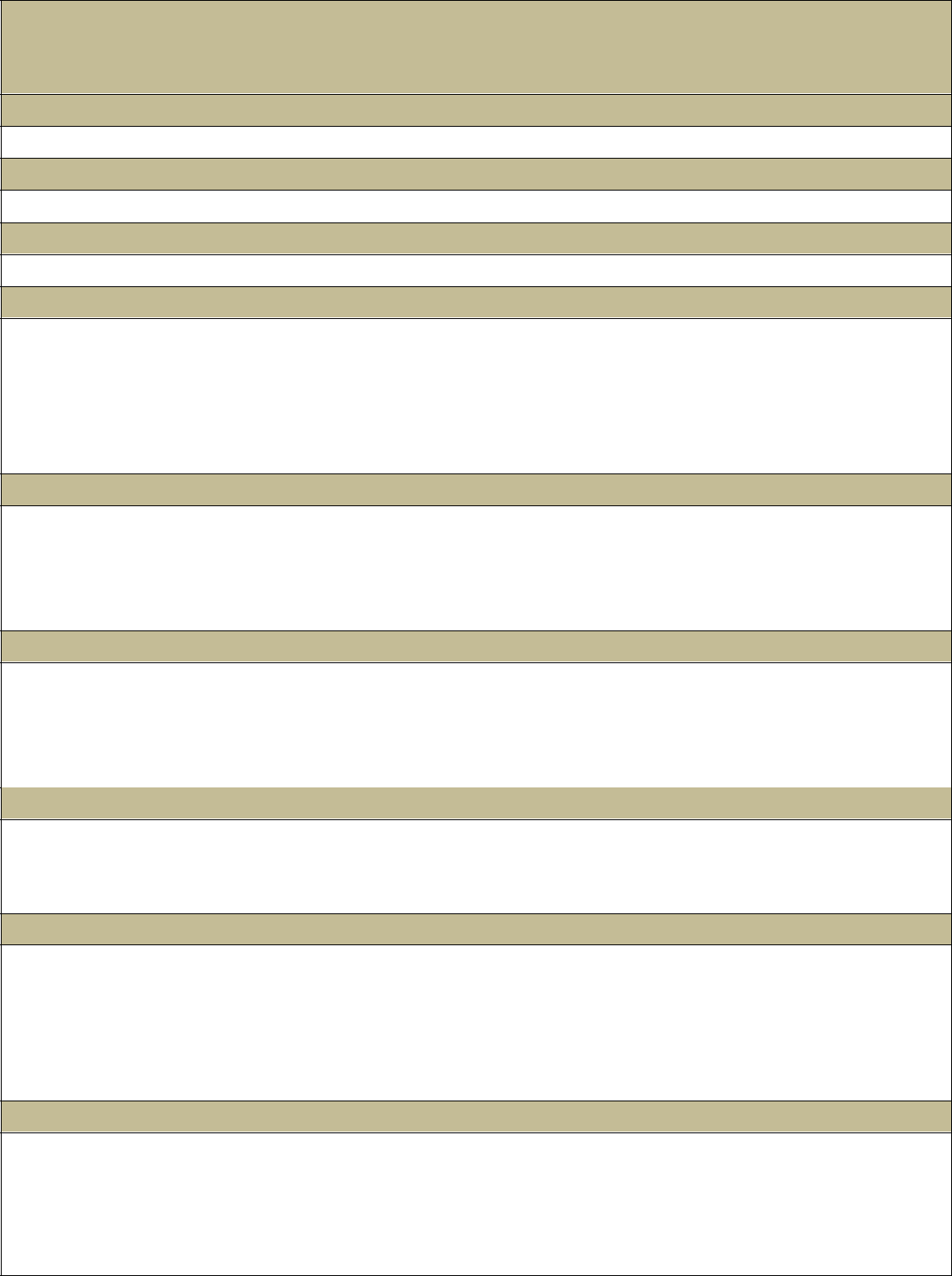 Edital PROGRAD/PFA/UPE Nº 09/2022APOIO PSICOSSOCIAL OU PSICOPEDAGÓGICOUnidade de EducaçãoNome do coordenador(a):Título do projeto:Introdução/Justificativa pautada no objeto do presente EditalObjetivoMetodologiaResultados EsperadosOrçamentoReferências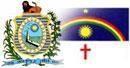 